	Vadovaudamasi Lietuvos Respublikos vietos savivaldos įstatymo 16 straipsnio 2 dalies 26 punktu, 18 straipsnio 1 dalimi, Pagėgių savivaldybės taryba n u s p r e n d ž i a:	1. Pripažinti netekusiu galios Pagėgių savivaldybės tarybos 2017 m. spalio 2 d. sprendimą Nr. T-134 „Dėl patalpų perdavimo neatlygintinai valdyti ir naudotis pagal panaudos sutartį Pagėgių savivaldybės Kentrių kaimo bendruomenei“.	2. Sprendimą paskelbti Pagėgių savivaldybės interneto svetainėje www.pagegiai.lt.	Šis sprendimas gali būti skundžiamas Regionų apygardos administracinio teismo Klaipėdos rūmams (Galinio Pylimo g. 9, 91230 Klaipėda) Lietuvos Respublikos administracinių bylų teisenos įstatymo nustatyta tvarka per 1 (vieną) mėnesį nuo sprendimo paskelbimo ar įteikimo suinteresuotiems asmenims dienos.Savivaldybės meras				      Vaidas Bendaravičius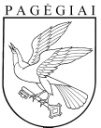 Pagėgių savivaldybės tarybasprendimas PAGĖGIŲ SAVIVALDYBĖS TARYBOS 2017 M. SPALIO 2 D. SPRENDIMO NR. T-134 „DĖL PATALPŲ PERDAVIMO NEATLYGINTINAI VALDYTI IR NAUDOTIS PAGAL PANAUDOS SUTARTĮ PAGĖGIŲ SAVIVALDYBĖS KENTRIŲ KAIMO BENDRUOMENEI“ PRIPAŽINIMO NETEKUSIU GALIOS2021 m. balandžio 29 d. Nr. T-87Pagėgiai